PLAN RATUNKOWY NURKOWISKA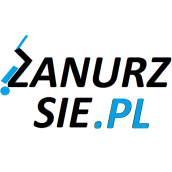 BALATON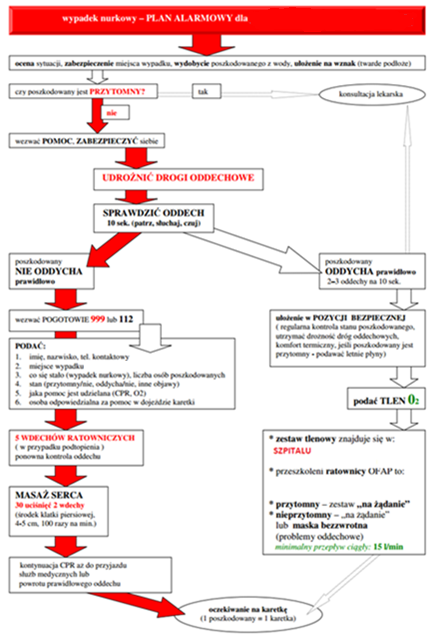 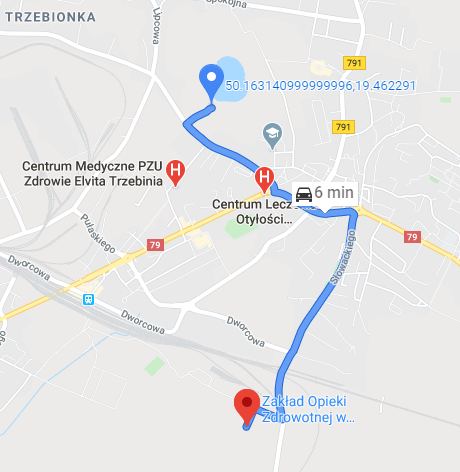 TELEFONY ALARMOWE:PLAN UTWORZONY 16.03.2020r.  - PRZED NURKOWANIEM NALEŻY POTWIERDZIĆ DANEZANURZSIE.PLPortal tworzony przez nurków dla nurkówkontakt@zanurzsie.pl, 506-687-199, www.zanurzsie.plSZPITAL112ul. Słowackiego 70, 32-540 Trzebinia3 km/5minSTRAŻ POŻARNA99832 612 12 27ul. Piłsudskiego 14a, 32-540 Trzebinia1,5 km/4 minPOLICJA99732 611 53 00Ul. Krakowska 12, 32-540 Trzebinia1,2 km /4 minKOMORA DEKOMPRESYJNA12 64 68 319os. Złotej Jesieni 1, Kraków52km/47minLEKARZ DYŻURNY KRAJ22 831-34-40Od 16:00 do 8:00Lotnicze pogotowie Rat.509-142-245ul. Kościuszki 17, Trzebinia – KCH052km/4minDAN Polska58 622-51-63Od 8:00 do 15:00